MILÍ RODIČIA,v mene všetkých detí ZŠ s MŠ vo Veľkých Levároch vám, ktorí ste prispeli 2% z daní z príjmu za uplynulý rok 2022 srdečne ďakujeme. Obraciame sa na Vás s prosbou, aby ste v čase podávania daňových priznaní za rok 2023 opäť mysleli na deti a žiakov školy  a poukázali 2% občianskemu združeniu  Združenie rodičov Základnej školy vo Veľkých Levároch.  Za Vašu podporu a pomoc ďakujeme.Podporme spolu naše deti 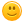 PREČO DAROVAŤ 2% Z DANE ?Príspevok vo forme 2% z dane z príjmu fyzických a právnických osôb nie je príspevok navyše. Práve naopak, v prípade neuplatnenia si svojho práva tieto prostriedky odvedie daňový úrad do štátneho rozpočtu.                                                                      AKO POSTUPOVAŤAk sa rozhodnete darovať nám 2% zo svojich daní z príjmu, pripravili sme pre Vás stručný návod, ako na to.Ste zamestnanec a ročné zúčtovanie dane za Vás robí zamestnávateľ? 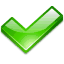 Podávate si daňové priznanie sami? Ste právnická osoba ?  VYHLÁSENIE o poukázaní podielu zaplatenej dane z príjmov fyzickej osoby